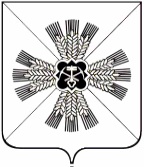 КЕМЕРОВСКАЯ ОБЛАСТЬАДМИНИСТРАЦИЯ ПРОМЫШЛЕННОВСКОГО МУНИЦИПАЛЬНОГО ОКРУГАПОСТАНОВЛЕНИЕ       от « 12    »      марта 2020      г. №   478-П   1пгт. ПромышленнаяО внесении изменений в постановление администрации Промышленновского муниципального района от 14.09.2018 № 1010-П                 «О создании антитеррористической комиссии Промышленновского муниципального района» (в ред. постановления от 09.07.2019 № 822-П)В соответствии с Законом Кемеровской области – Кузбасса                             от 05.08.2019 № 68 - ОЗ «О преобразовании муниципальных образований», кадровыми изменениями: 1. Внести изменения в постановление администрации Промышленновского муниципального района от 14.09.2018 № 1010-П                 «О создании антитеррористической комиссии Промышленновского муниципального района» (в ред. постановления от 09.07.2019 № 822-П):1.1. По тексту постановления слово «район» заменить словом «округ»;1.2.	Состав антитеррористической комиссии Промышленновского муниципального района утвердить в редакции согласно приложению к настоящему постановлению.3.	Настоящее постановление подлежит обнародованию на официальном сайте администрации Промышленновского муниципального округа в сети Интернет.4.	Контроль за исполнением настоящего постановления возложить на первого заместителя главы Промышленновского муниципального округа                          В.Е. Сереброва.5.	 Постановление вступает в силу со дня подписания.                                Глава  Промышленновского муниципального округа                                 Д.П. Ильин Исп. А.В. НеделенкоТел. 7-20-05                                                         ПРИЛОЖЕНИЕ                                                          к постановлению администрации Промышленновского                                                            муниципального округа                                                            от     12.03.2020     №  478-П     1   Состав антитеррористической комиссии Промышленновского муниципального округаПредседатель комиссииПредседатель комиссииИльин Денис Павлович- глава Промышленновского муниципального округаЗаместитель председателяЗаместитель председателяСеребров Виктор Ефремович- первый заместитель главы Промышленновского муниципального округаСекретарь комиссииСекретарь комиссииДзалбо Константин Валерьевич- начальник отдела ГО, ЧС и мобилизационной подготовки администрации Промышленновского муниципального округаЧлены комиссииЧлены комиссииВащенко Елена Александровна- председатель Совета народных депутатов Промышленновского муниципального округа(по согласованию)Федарюк Сергей Анатольевич- заместитель главы Промышленновского муниципального округаШумкина Ольга Николаевна- заместитель главы Промышленновского муниципального округаМясоедова Анна Алексеевна- заместитель главы Промышленновского муниципального округа – начальник УКМПСТ администрации Промышленновского муниципального округаМясоедова Татьяна Васильевна- начальник Управления образования администрации Промышленновского муниципального округаБелоконь Дмитрий Алексеевич- начальник Отдела МВД России по Промышленновскому району(по согласованию)Гончаров Сергей Александрович- начальник 7 ПСО ФПС ГПС ГУ МЧС России по Кемеровской области-Кузбассу (по согласованию)Савченко Марина Алексеевна- начальник ЛПП на станции Промышленная ЛО МВД России на ст. Белово (по согласованию)Селютин Вячеслав Алексеевич- начальник Ленинск-Кузнецкого филиала ФГКУ «Управление вневедомственной охраны войск национальной гвардии Российской Федерации по Кемеровской области» (по согласованию)Зарубин Артем Анатольевич-  начальник Управления по жизнеобеспечению и строительству администрации Промышленновского муниципального округаПервый заместитель главыПромышленновского муниципального округаВ.Е. Серебров